การออกแบบหน่วยการเรียนรู้    หน่วยการเรียนรู้ที่ 1 เรื่อง              		กลุ่มสาระการเรียนรู้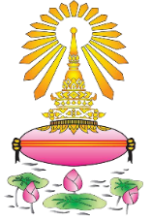               รหัสวิชา  	รายวิชา 			ชั้นมัธยมศึกษาปีที่ 	  ภาคเรียนที่     ปีการศึกษา 		     	เวลา    คาบ (     ชั่วโมง)-----------------------------------------------------------------------------------------------------------------------------มาตรฐานการเรียนรู้/ตัวชี้วัด/ผลการเรียนรู้มาตรฐานการเรียนรู้ตัวชี้วัดสาระสำคัญ สาระการเรียนรู้ ความรู้ (K) ทักษะ/กระบวนการ (P)เจตคติ (A)สมรรถนะสำคัญของผู้เรียน คุณลักษณะอันพึงประสงค์ จุดเน้นสู่การพัฒนาคุณภาพผู้เรียนทักษะศตวรรษที่ 21 ทักษะด้านชีวิตและอาชีพ          คุณลักษณะสำหรับศตวรรษที่ 21 ชิ้นงานหรือภาระงาน กิจกรรมการเรียนรู้ แผนการจัดการเรียนรู้ที่   เรื่อง 				จำนวน    คาบ (      ชั่วโมง)แผนการจัดการเรียนรู้ที่   เรื่อง 				จำนวน    คาบ (      ชั่วโมง)สื่อและแหล่งการเรียนรู้สื่อการเรียนรู้แหล่งการเรียนรู้การวัดและประเมินผล 1.  การประเมินตามจุดประสงค์/ตัวชี้วัด2.  การประเมินสมรรถนะสำคัญของผู้เรียน คุณลักษณะอันพึงประสงค์ และจุดเน้นสู่การพัฒนาคุณภาพผู้เรียนทักษะศตวรรษที่ 21  ความสามารถในการสื่อสาร ความสามารถในการคิด      ความสามารถในการแก้ปัญหา ความสามารถในการใช้ทักษะชีวิต ความสามารถในการใช้เทคโนโลยี ความสามารถในการใช้เทคโนโลยี รักชาติ ศาสน์ กษัตริย์               ซื่อสัตย์สุจริต                  มีวินัย               ใฝ่เรียนรู้ อยู่อย่างพอเพียง              มุ่งมั่นในการทำงาน           รักความเป็นไทย   มีจิตสาธารณะ  ทักษะการคิดอย่างมีวิจารณญาณและทักษะในการแก้ปัญหา (Critical Thinking and Problem Solving)Problem Solving)  ทักษะด้านการสร้างสรรค์และนวัตกรรม (Creativity and Innovation)  ทักษะด้านความร่วมมือ การทำงานเป็นทีมและภาวะผู้นำ (Collaboration Teamwork and Leadership)and Leadership)  ทักษะด้านการสื่อสารสนเทศและรู้เท่าทันสื่อ (Communications Information and Media Literacy)Media Literacy)  ความยืดหยุ่นและการปรับตัว  การริเริ่มสร้างสรรค์และการเป็นตัวของตัวเอง  ทักษะสังคมและสังคมข้ามวัฒนธรรม  การเป็นผู้สร้างหรือผู้ผลิตและความรับผิดชอบเชื่อถือได้  ภาวะผู้นำและความรับผิดชอบ  คุณลักษณะด้านการทำงาน ได้แก่ การปรับตัว ความเป็นผู้นำ  คุณลักษณะด้านการเรียนรู้ ได้แก่ การชี้นำตนเอง การตรวจสอบการเรียนรู้ของตนเอง  คุณลักษณะด้านศีลธรรม ได้แก่ เคารพผู้อื่น ความซื่อสัตย์ สำนึกพลเมืองจุดประสงค์วิธีการวัดเครื่องมือวัดเกณฑ์การให้คะแนนเกณฑ์การผ่าน(K)(P)(A)ประเด็นการประเมินเกณฑ์การให้คะแนนสมรรถนะสำคัญของผู้เรียนประเมินตามจุดประสงค์ข้อที่  ความสามารถในการสื่อสาร       ความสามารถในการคิด      ความสามารถในการแก้ปัญหา    ความสามารถในการใช้ทักษะชีวิต ความสามารถในการใช้เทคโนโลยีคุณลักษณะอันพึงประสงค์ ประเมินตามจุดประสงค์ข้อที่  รักชาติ ศาสน์ กษัตริย์            ซื่อสัตย์สุจริต                             มีวินัย                               ใฝ่เรียนรู้ อยู่อย่างพอเพียง                   มุ่งมั่นในการทำงาน                      รักความเป็นไทย                   มีจิตสาธารณะจุดเน้นสู่การพัฒนาคุณภาพผู้เรียนทักษะศตวรรษที่ 21 ประเมินตามจุดประสงค์ข้อที่ 1-6 ทักษะการคิดอย่างมีวิจารณญาณและทักษะในการแก้ปัญหา ทักษะด้านการสร้างสรรค์และนวัตกรรม ทักษะด้านความร่วมมือ การทำงานเป็นทีมและภาวะผู้นำ ทักษะด้านการสื่อสารสนเทศและรู้เท่าทันสื่อทักษะด้านชีวิตและอาชีพประเมินตามจุดประสงค์ข้อที่ 1-6 ความยืดหยุ่นและการปรับตัว การริเริ่มสร้างสรรค์และการเป็นตัวของตัวเอง ทักษะสังคมและสังคมข้ามวัฒนธรรม การเป็นผู้สร้างหรือผู้ผลิตและความรับผิดชอบเชื่อถือได้ ภาวะผู้นำและความรับผิดชอบคุณลักษณะสำหรับศตวรรษที่ 21ประเมินตามจุดประสงค์ข้อที่ 1-6 คุณลักษณะด้านการทำงาน ได้แก่ การปรับตัว ความเป็นผู้นำ คุณลักษณะด้านการเรียนรู้ ได้แก่ การชี้นำตนเอง การตรวจสอบการเรียนรู้ของตนเองคุณลักษณะด้านศีลธรรม ได้แก่ เคารพผู้อื่น ความซื่อสัตย์ สำนึกพลเมือง